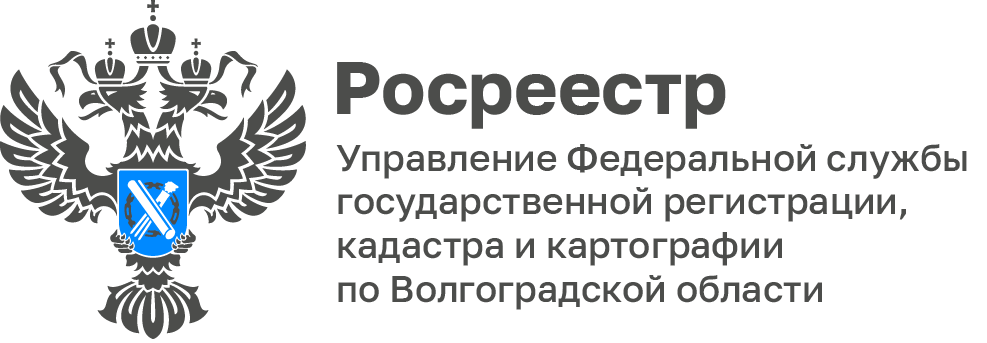 Представители Волгоградского Росреестра приняли участие в акции "Я - донор Волгоградской области"Продолжая добрую традицию сотрудники Управления Росреестра по Волгоградской области, включая представителей Молодежного совета, 3 год подряд принимают участие в акции, приуроченной к Международному Дню донора. Каждый из активистов выразил свою активную гражданскую позицию, пожертвовав установленный объем крови, которая в дальнейшем будет направлена на помощь нуждающимся. "Пополнение регионального банка крови важное и чрезвычайно нужное мероприятие, мы рады, что с каждым годом количество волонтеров из числа наших сотрудников растёт и мы надеемся, что сможем помочь спасти чью-то жизнь", - отметила Юлия Заборовская, председатель Молодежного совета Управления.С уважением,Балановский Ян Олегович,Пресс-секретарь Управления Росреестра по Волгоградской областиMob: +7(987) 378-56-60E-mail: balanovsky.y@r34.rosreestr.ru